Уважаемый	 Владимир Игоревич!Администрация муниципального района Пестравский Самарской области направляет Вам реестр муниципальных нормативно-правовых актов, для включения в Федеральный регистр нормативных правовых актов.Приложение:Глава муниципального района Пестравский                                                                                                 А.П.ЛюбаевСапрыкин 8 (846-74) 2-24-78АДМИНИСТРАЦИЯ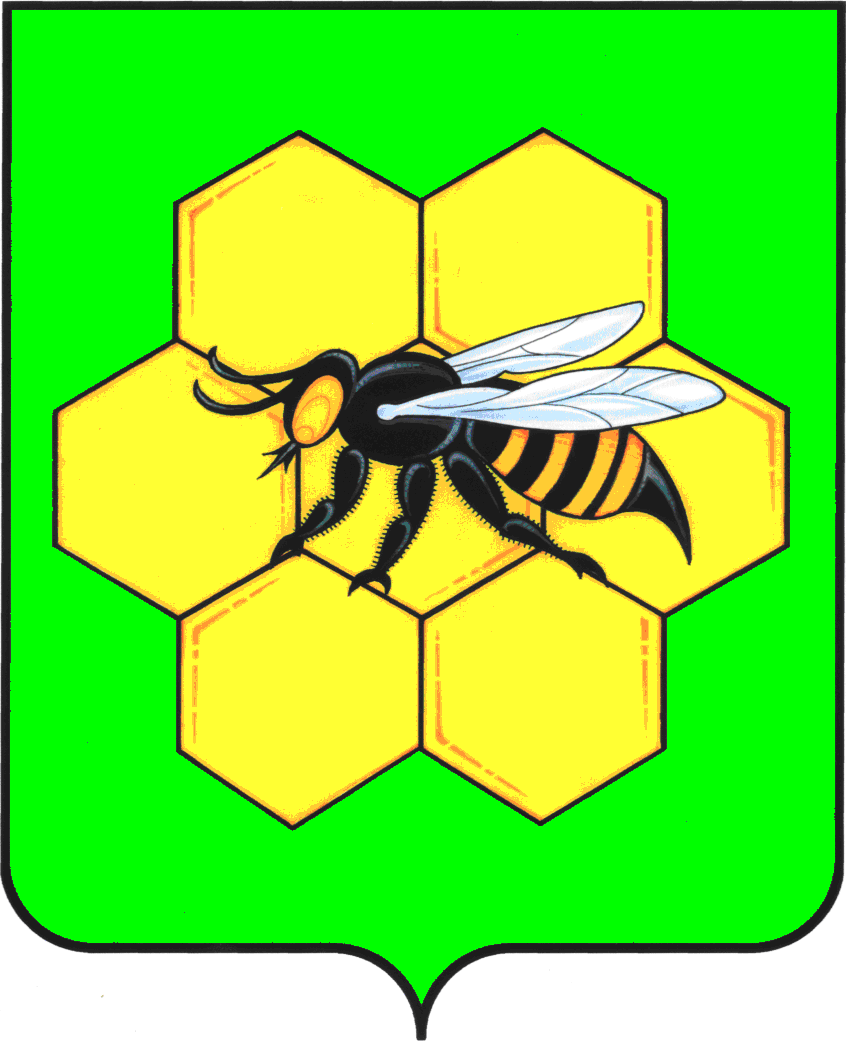 МУНИЦИПАЛЬНОГО РАЙОНА ПЕСТРАВСКИЙСАМАРСКОЙ ОБЛАСТИ446160, с.Пестравка, ул.Крайнюковская, 84Телефон: (84674) 2-15-44, 2-18-35, 2-12-33Факс: (84674) 2-19-33, 2-15-44e-mail: pestravka@samtel.ruот____________________№___________на №__________________от___________Заместителю руководителя Администрации Губернатора Самарской области – руководителю Главного правового управления администрации Губернатора Самарской области В.И.Моргунову 443006, г. Самара, ул. Молодогвардейская, 210, кабинет №506№ п/пНаименование МНПА Номер и дата принятия НПАНомер, дата и источник официального опубликованияПостановление администрации муниципального района Пестравский  "Об утверждении средней стоимости одного квадратного метра общей площади жилья на 3 квартал 2016 года, по муниципальному району Пестравский, для расчета социальной выплаты в рамках реализации подпрограммы "Обеспечение жильем  молодых семей", федеральной целевой программы "Жилище"№423 от 29.07.16Газета "Степь" от 10.08.16 №60 (7202)Постановление администрации муниципального района Пестравский "О внесении изменений в постановление администрации муниципального района Пестравский Самарской области от 16.07.2013 № 711 "О создании и утверждении Положения о межведомственной комиссии муниципального района Пестравский Самарской области по признанию помещения жилым помещением, жилого помещения непригодным для проживания и многоквартирного дома аварийным и подлежащим сносу или реконструкции"№431 от 02.08.16Газета "Степь" от 10.08.16 №60 (7202)Постановление администрации муниципального района Пестравский "О внесении изменений в постановление администрации муниципального района Пестравский Самарской области от 31.12.2015 г. №842 "Об утверждении муниципальной программы "Профилактика терроризма и экстремизма на территории муниципального района Пестравский Самарской области на 2016-2020 годы"№432 от 02.08.16Газета "Степь" от 10.08.16 №60 (7202)